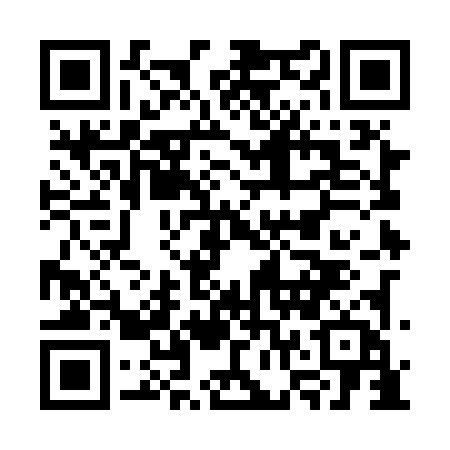 Prayer times for Char Dhulasher, BangladeshWed 1 May 2024 - Fri 31 May 2024High Latitude Method: NonePrayer Calculation Method: University of Islamic SciencesAsar Calculation Method: ShafiPrayer times provided by https://www.salahtimes.comDateDayFajrSunriseDhuhrAsrMaghribIsha1Wed4:085:2711:563:186:257:442Thu4:075:2711:563:186:257:453Fri4:075:2611:563:176:267:454Sat4:065:2511:563:176:267:465Sun4:055:2511:563:176:277:476Mon4:045:2411:563:166:277:477Tue4:035:2411:563:166:287:488Wed4:035:2311:553:166:287:499Thu4:025:2311:553:156:287:4910Fri4:015:2211:553:156:297:5011Sat4:015:2211:553:156:297:5012Sun4:005:2111:553:156:307:5113Mon3:595:2111:553:146:307:5214Tue3:595:2011:553:146:317:5215Wed3:585:2011:553:146:317:5316Thu3:575:1911:553:146:317:5417Fri3:575:1911:553:136:327:5418Sat3:565:1911:553:136:327:5519Sun3:565:1811:553:136:337:5520Mon3:555:1811:563:136:337:5621Tue3:555:1811:563:136:347:5722Wed3:545:1711:563:126:347:5723Thu3:545:1711:563:126:357:5824Fri3:535:1711:563:126:357:5825Sat3:535:1711:563:126:357:5926Sun3:535:1611:563:126:368:0027Mon3:525:1611:563:126:368:0028Tue3:525:1611:563:126:378:0129Wed3:525:1611:563:116:378:0130Thu3:515:1611:573:116:388:0231Fri3:515:1611:573:126:388:02